Conformément à l’article D.811 du Code de l’Éducation relatif au recrutement et à l’emploi d’étudiants au sein des établissements d’enseignement supérieur, l’université de la Polynésie française – UPF – est amenée à recruter des étudiant·es pour effectuer des missions d’accueil, d’animation de la vie de l’établissement, de soutien aux actions d’aide à l’insertion professionnelle ou à la mobilité internationale, etc. L’UPF recrute ainsi régulièrement des étudiant·es pour travailler auprès de la bibliothèque universitaire, de la direction de la scolarité, du service des relations internationales, du centre d’orientation, des stages et de l’insertion professionnelle, ... Tout·e étudiant·e peut postuler dès lors qu’il ou elle remplit la condition suivante : être inscrit·e au moins en 2ème année de licence dans l’un des diplômes offerts par l’UPF en formation initiale. Conformément à la Charte de l’emploi étudiant adoptée par le conseil d’administration du 27 juin 2011, le recrutement s’opère en tenant compte prioritairement des critères académiques et sociaux. Pour se porter candidat·e, il convient d’adresser un dossier au service de l’université qui a fait paraître une annonce : soit en le déposant sur place ; soit par voie électronique sur la messagerie indiquée dans l’annonce ; soit en le transmettant par voie postale à l’adresse suivante : Université de la Polynésie française – Campus d’Outumaoro – BP 6570 – 98702 Faa’a Je certifie sur l’honneur l’exactitude des renseignements portés sur ce formulaire. Fait à Punaauia le : 						Le candidat : 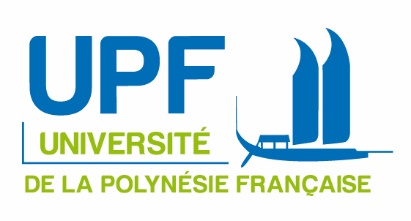 CONTRACTUEL ÉTUDIANTFORMULAIRE DE CANDIDATUREFICHE DE RENSEIGNEMENTSFICHE DE RENSEIGNEMENTSFICHE DE RENSEIGNEMENTSnom patronymique nom marital prénom(s) date et lieu de naissance n° INSEE ou CPS adresse postaleBP                            CP                          commune adresse postaleBP                            CP                          commune adresse postaleBP                            CP                          commune TéléphoneDomicile : Vini :adresse électronique inscrit en (nom de la formation et année d’études) êtes-vous boursier ? OuiNonpremière candidature à un emploi étudiant ? OuiNonPIECES CONSTITUTIVES DU DOSSIERPIECES CONSTITUTIVES DU DOSSIERun curriculum vitae d’une page, décrivant vos savoir-faire et vos expériences une lettre de motivation qui présente votre candidature le présent formulaire dûment complété la charte de l’emploi étudiant signée une copie de pièce d’identité une copie de la carte CPS une copie de la carte d’étudiant un relevé d’identité postal ou bancaire au nom du candidat (fournir obligatoirement le RIB d’un compte à vue)